Практическая работа 7.5Задание:Отрезок, соединяющий вершину треугольника с внутренней точкой противоположной стороны, называется чевианой треугольника.Теорема Чевы. Три чевианы , ,  треугольника ABC пересекаются в одной точке тогда и только тогда, когда выполняется условие  (1)Доказательство. 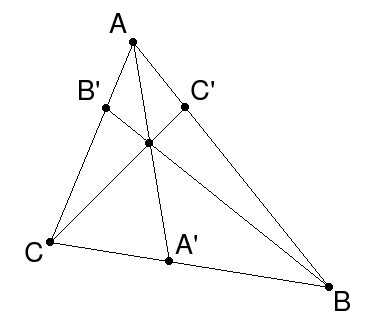 Необходимость. Пусть чевианы , ,  треугольника ABC пересекаются в точке О.Воспользуемся свойством площадей (следствие 2) и свойством пропорции:Аналогично, , .Откуда . Что и требовалось доказать.Достаточность.Пусть выполняется условие (1). Обозначим буквой O точку пересечения чевиан , , а буквой – точку пересечения луча СО со стороной AB. Отрезки  , ,  треугольника ABC пересекаются в одной точке, следовательно, по доказанному в предыдущем пункте (2).Из равенств (1) и (2) получаем  . Таким образом, точки и  совпадают, так как делят отрезок AB в одном и том же отношении, а следовательно, отрезки , , пересекаются в одной точке, что и требовалось доказать.С помощью доказанной теоремы можно решать некоторые упражнения.Пример 1. Биссектриса AK и медиана CM треугольника пересекаются в точке O, луч BO  пересекает сторону AC в точке N. Найдите площадь треугольника CKN, если АВ=8, ВС=10, АС=12.Пример 2. В тетраэдре АВСД биссектрисы трех плоских углов при вершине D пересекают отрезки AB, BC и AC в точках  соответственно. Докажите, что отрезки пересекаются в одной точке.Требование: четкость и ясность изложения. Объем не более 6000 знаков.